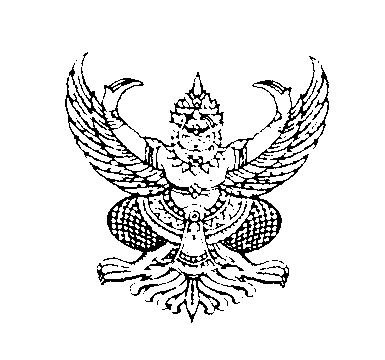 ประกาศเทศบาลตำบลห้วยยอดเรื่อง   เปิดเผยราคากลางโครงการปรับปรุงภูมิทัศน์ พื้นที่ในสวนตำหนักรื่นรมย์…………………………………………………………………………		ด้วยเทศบาลตำบลห้วยยอด จะดำเนินการจ้างปรับปรุงภูมิทัศน์ พื้นที่ในสวนตำหนักรื่นรมย์ เพื่อให้การปฏิบัติถูกต้องตามระเบียบกระทรวงมหาดไทยว่าด้วยการพัสดุของหน่วยการบริหารราชการส่วนท้องถิ่น พ.ศ.2535 และที่แก้ไขเพิ่มเติม และหนังสือสำนักงาน ป.ป.ช.ด่วนที่สุดที่ ปช.0001.26/ว.0027ลงวันที่  19  กันยายน  2556 จึงขอเปิดเผยราคากลางโครงการปรับปรุงภูมิทัศน์ พื้นที่ในสวนตำหนักรื่นรมย์เป็นเงิน 108,000.- บาท(หนึ่งแสนแปดพันบาทถ้วน) รายละเอียดตามเอกสารแนบท้ายประกาศนี้ 		จึงประกาศมาเพื่อทราบโดยทั่วกัน			ประกาศ  ณ วันที่  9เดือนสิงหาคม  พ.ศ. 2560(นายธวัชชัย  วรพงศ์พัฒน์)ตำแหน่ง  นายกเทศมนตรีตำบลห้วยยอดตารางแสดงวงเงินงบประมาณที่ได้รับจัดสรรและราคากลางในงานจ้างก่อสร้าง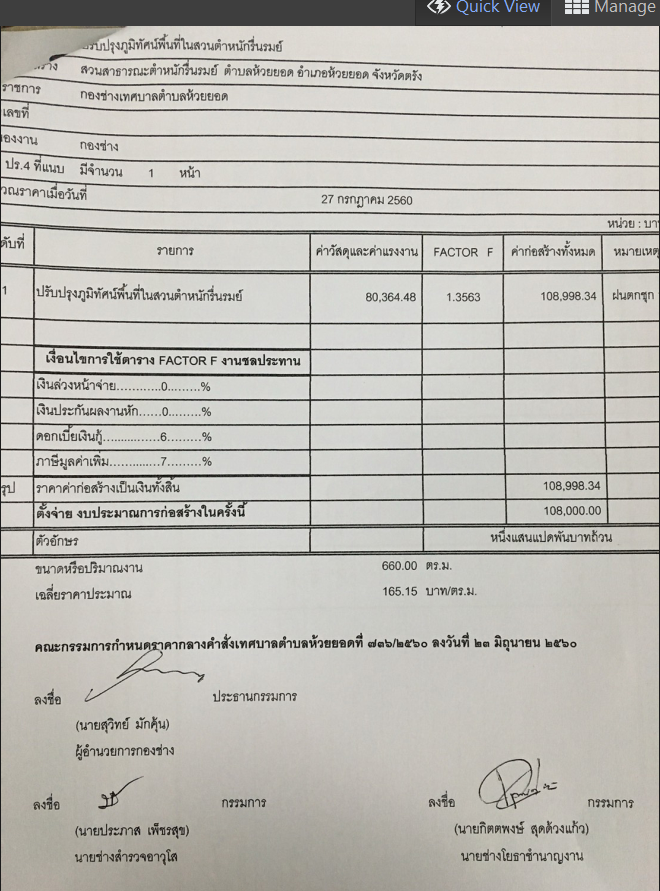 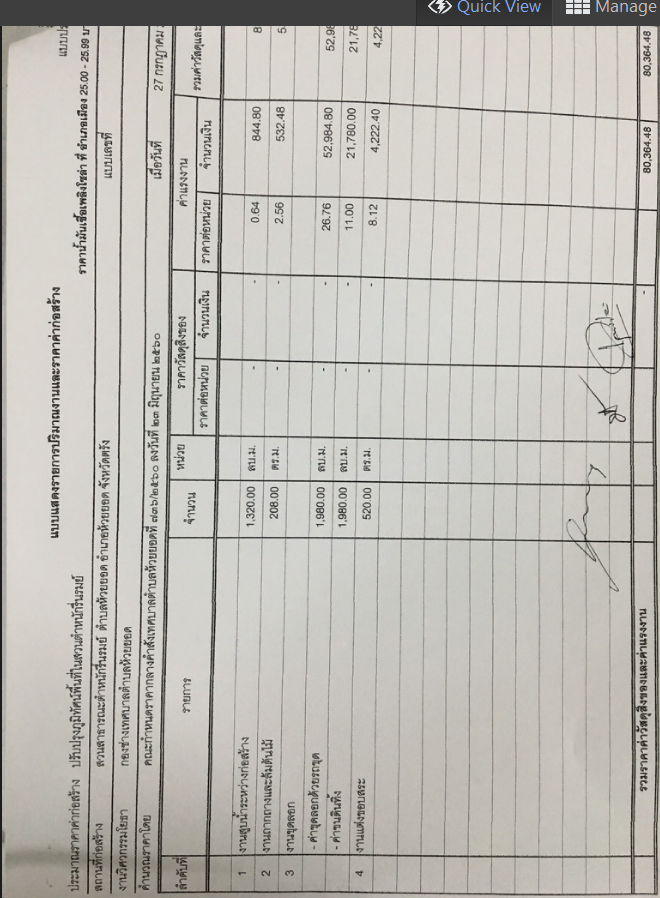 ชื่อโครงการปรับปรุงภูมิทัศน์ พื้นที่ในสวนตำหนักรื่นรมย์หน่วยงานเจ้าของโครงการ  เทศบาลตำบลห้วยยอดวงเงินงบประมาณที่ได้รับจัดสรร108,000.- บาท (หนึ่งแสนแปดพันบาทถ้วน)ลักษณะงานโดยสังเขปดำเนินการปรับปรุงภูมิทัศน์ พื้นที่ในสวนตำหนักรื่นรมย์ราคากลางคำนวณ ณ วันที่4  สิงหาคม  2560เป็นเงิน  108,000.- บาท (หนึ่งแสนแปดพันบาทถ้วน)บัญชีประมาณการราคากลาง5.1ปร.45.2ปร.5     6.  รายชื่อคณะกรรมการกำหนดราคากลาง          6.1 นายสุวิทย์  มักคุ้น          6.2 นายประภาส  เพ็ชรสุข          6.3 นายกิตติพงษ์  สุดด้วงแก้ว